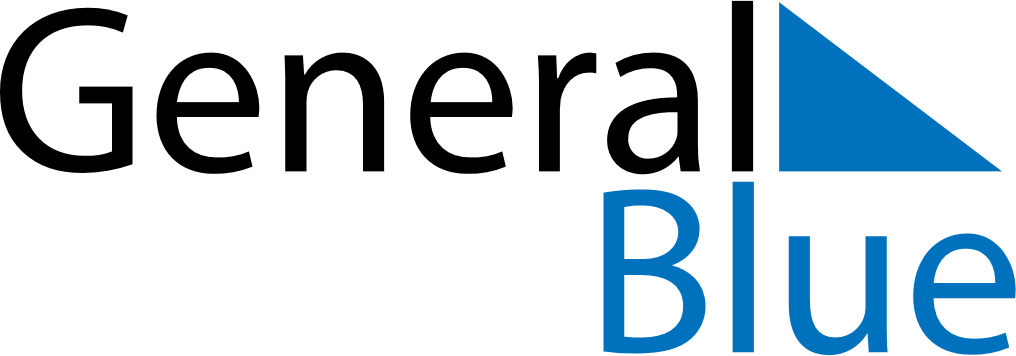 July 2024July 2024July 2024July 2024July 2024July 2024Zefta, Gharbia, EgyptZefta, Gharbia, EgyptZefta, Gharbia, EgyptZefta, Gharbia, EgyptZefta, Gharbia, EgyptZefta, Gharbia, EgyptSunday Monday Tuesday Wednesday Thursday Friday Saturday 1 2 3 4 5 6 Sunrise: 5:55 AM Sunset: 8:01 PM Daylight: 14 hours and 6 minutes. Sunrise: 5:56 AM Sunset: 8:01 PM Daylight: 14 hours and 5 minutes. Sunrise: 5:56 AM Sunset: 8:01 PM Daylight: 14 hours and 5 minutes. Sunrise: 5:57 AM Sunset: 8:01 PM Daylight: 14 hours and 4 minutes. Sunrise: 5:57 AM Sunset: 8:01 PM Daylight: 14 hours and 4 minutes. Sunrise: 5:58 AM Sunset: 8:01 PM Daylight: 14 hours and 3 minutes. 7 8 9 10 11 12 13 Sunrise: 5:58 AM Sunset: 8:01 PM Daylight: 14 hours and 2 minutes. Sunrise: 5:58 AM Sunset: 8:01 PM Daylight: 14 hours and 2 minutes. Sunrise: 5:59 AM Sunset: 8:01 PM Daylight: 14 hours and 1 minute. Sunrise: 5:59 AM Sunset: 8:00 PM Daylight: 14 hours and 0 minutes. Sunrise: 6:00 AM Sunset: 8:00 PM Daylight: 14 hours and 0 minutes. Sunrise: 6:01 AM Sunset: 8:00 PM Daylight: 13 hours and 59 minutes. Sunrise: 6:01 AM Sunset: 8:00 PM Daylight: 13 hours and 58 minutes. 14 15 16 17 18 19 20 Sunrise: 6:02 AM Sunset: 7:59 PM Daylight: 13 hours and 57 minutes. Sunrise: 6:02 AM Sunset: 7:59 PM Daylight: 13 hours and 56 minutes. Sunrise: 6:03 AM Sunset: 7:59 PM Daylight: 13 hours and 55 minutes. Sunrise: 6:03 AM Sunset: 7:58 PM Daylight: 13 hours and 54 minutes. Sunrise: 6:04 AM Sunset: 7:58 PM Daylight: 13 hours and 53 minutes. Sunrise: 6:04 AM Sunset: 7:57 PM Daylight: 13 hours and 52 minutes. Sunrise: 6:05 AM Sunset: 7:57 PM Daylight: 13 hours and 51 minutes. 21 22 23 24 25 26 27 Sunrise: 6:06 AM Sunset: 7:56 PM Daylight: 13 hours and 50 minutes. Sunrise: 6:06 AM Sunset: 7:56 PM Daylight: 13 hours and 49 minutes. Sunrise: 6:07 AM Sunset: 7:55 PM Daylight: 13 hours and 48 minutes. Sunrise: 6:07 AM Sunset: 7:55 PM Daylight: 13 hours and 47 minutes. Sunrise: 6:08 AM Sunset: 7:54 PM Daylight: 13 hours and 46 minutes. Sunrise: 6:09 AM Sunset: 7:54 PM Daylight: 13 hours and 44 minutes. Sunrise: 6:09 AM Sunset: 7:53 PM Daylight: 13 hours and 43 minutes. 28 29 30 31 Sunrise: 6:10 AM Sunset: 7:52 PM Daylight: 13 hours and 42 minutes. Sunrise: 6:11 AM Sunset: 7:52 PM Daylight: 13 hours and 41 minutes. Sunrise: 6:11 AM Sunset: 7:51 PM Daylight: 13 hours and 39 minutes. Sunrise: 6:12 AM Sunset: 7:50 PM Daylight: 13 hours and 38 minutes. 